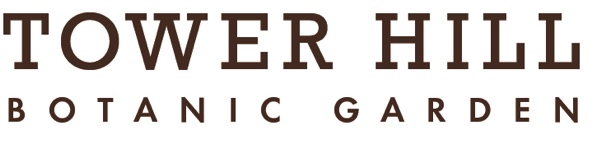 BENEFITS OF VOLUNTEERING AT TOWER HILLMeet new friends who share your interestsHelp to connect people with plants!Receive on-the-job training & learn new skillsHave free entry on days when on duty Gain personal enrichment and satisfactionReceive recognition for hours of service, as follows:Please contact Suzanne Hauerstein, Coordinator of Volunteer & Intern Services to redeem your awards. shauerstein@towerhillbg.org (508)869-6111 x175In order to achieve these benefits, volunteer hours must be earned within a calendar year.  Volunteer hours are cumulative throughout the 2019 year.10 hoursAn invitation to the annual Volunteer Appreciation Event30 hoursSix (6) gate passes redeemable for free admission to Tower Hill, please contact the Volunteer Coordinator to request your passes75 hoursAn Individual membership to Tower Hill, which you may keep or give to a friend100 hoursA voucher to attend a Tower Hill class (maximum value: $25.00)125 hoursA Family membership to Tower Hill, which you may keep or give to a friend150 hoursTwo (2) tickets to City Spaces/Country Places Garden Tour200 hoursTower Hill Volunteer reusable canvas bag